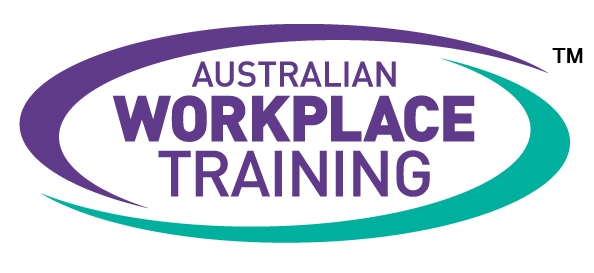 Expression of InterestCOVID Clean TrainingBy completing this form I acknowledge that I have received and read through the information provided to me in the following documents:Australian Workplace Training Student HandbookAustralian Workplace Training Information BookletCourse Flyer – COVID Clean TrainingIf you would like us to check your eligibility for WorkReady subsidies please complete the questions on the next page. Please be advised that:We will only enrol you in one of the COVID Clean Skill SetsI acknowledge that all the information I have provided is true and correct. I understand that this training will be undertaken via an e-learning study mode comprising a combination of online theory study and practical tasks that I will need to complete and have signed off in my workplaceAny false or misleading information can lead to my application being cancelled and/or being removed from the course.Please email your completed form with a copy of your ID to enrolments@awt.edu.auCOVID Clean Training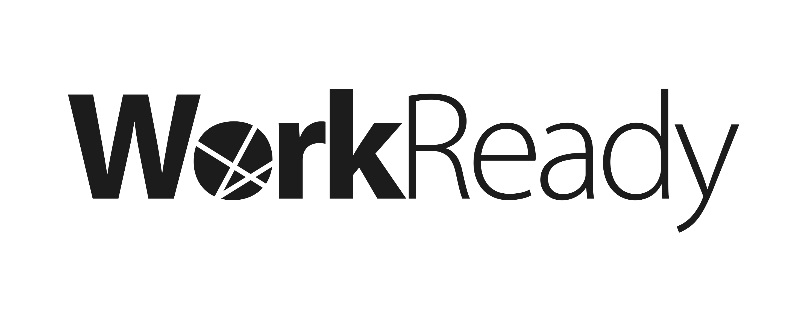 Eligibility ChecklistEligibility Criteria:If you were not born in Australia you will need to provide supporting documentation to demonstrate your Australian citizenship, permanent residency and/or visa status. Please provide us with your Citizenship certificate, Passport, Immicard or Documents for Travel to AustraliaHave you completed any of the following qualifications (obtained in Australia)?
Please tick all that apply:First Name:Last Name:Date of Birth:Phone Number:Email:CourseSignature: Date:  Do you live or work in South Australia?Are you aged 16 years or older?Are you registered with a secondary school (high school)?Were you born in Australia?Were you born in Australia?I am a  SACE/Completed High School Certificate III Advanced Diploma Certificate I Certificate IV Bachelors Degree or Higher Certificate II Diploma I do not have any qualificationsAre you currently Employed?Are you currently Employed?If Yes,Employer:Suburb:Postcode:Industry:Are you… in a Customer-facing Role in a Customer-facing Role the Business Owner the Business Owner a Supervisor within the business a Supervisor within the business